Öğrenci / StudentJüri Üyeleri  / Committee MembersYedek Üyeler / Substitutes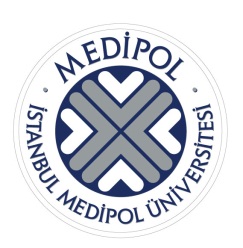 T.C.İSTANBUL MEDİPOL UNİVERSİTESİFEN BİLİMLERİ ENSTİTÜSÜTez Teslim TutanağıISTANBUL MEDIPOL UNIVERSITYGRADUATE SCHOOL OF ENGINEERING AND NATURAL SCIENCESThesis Submission FormÖğrenci Adı-Soyadı:Student Name:Programın Adı:Program Name:  Elektrik-Elektronik Müh. Ve Siber Sistemler     Electrical-Electronics Eng. And Cyber Systems Biyomedikal Müh. Ve Biyoenformatik     Biomedical Eng. And Bioinformatics Yüksek Lisans     MS Doktora     PhD          Tez Danışmanı:Thesis Advisor:  İkinci Tez Danışmanı (varsa):Co-Advisor (if any): Adı-Soyadı / NameTarih / Dateİmza / SignatureAdı-Soyadı / NameTarih / Dateİmza / SignatureAdı-Soyadı / NameTarih / Dateİmza / Signature